Таблица, по которой важно проверить структуру и содержание проектаПамятка
по твоему проекту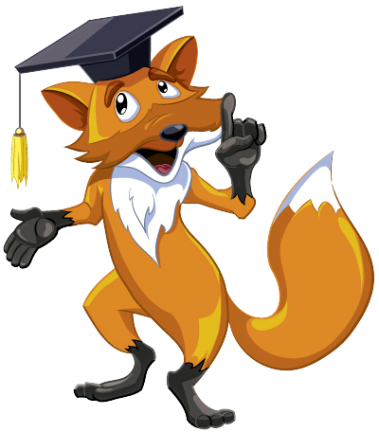 Дорогой друг!Ты выполняешь учебный проект или учебное исследование.Эта работа научит тебя определять свою точку зрения, анализировать факты, создавать необходимую формулировку вопросов, давать исчерпывающие и полные ответы.Если ты выбрал групповой проект, то тебе предстоит научиться распределять нагрузку с участниками проекта, делить ответственность в равной степени и успешно работать в коллективе. Чтобы сделать интересный проект и рационально распределить время на него, посмотри наши рекомендации и примени их.Фразы, которые помогут
при написании проекта:«Данная работа посвящена …»«Вопрос … в последние годы оказывается в фокусе исследовательского внимания …»«Для достижения поставленной цели нам необходимо решить следующие задачи: …»«Результаты нашего проекта (исследования) показали …»«Таким образом, …»,«Следовательно, …»,«На основании всего вышесказанного мы можем констатировать …»«Все вышесказанное дает нам возможность сделать следующие выводы …»«Полученные результаты исследования дают возможность утверждать, что продукт исследовательской работы является актуальным и востребованным …»«Работа может представлять интерес для …»«В процессе написания работы я узнал / научился / открыл для себя / выяснил …»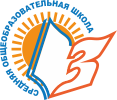 Этапы работы:1. Определи тему проекта (исследования), которая актуальна как для тебя, так и для современного общества.2. Определи ключевые понятия (в рамках своей темы).3. Определи проблему проекта (исследования).4. Выяви цель проекта (исследования).5. Продумай гипотезу.6. Определи ряд задач.7. Перечисли результаты учебного проекта (исследования).8. Расскажи о практической значимости проекта (исследования).9. Выбери и внедри методы исследования (практические и теоретические).10. Проверь грамотность текста и оформление работы.11. Сделай презентацию.Часть работыЧто в ней должно бытьТитульный лист.Название образовательной организации, фамилия, имя автора(ов), фамилия, имя и отчество руководителя.Второй лист.Оглавление.Введение.
Объем введения по отношению ко всей работе – 2 страницы.Введение – все основные, фундаментальные положения, обоснованию и проверке которых автор посвятил исследование. Введение включает:
– актуальность исследования;
– проблему исследования;
– объект (вариативно) и предмет (вариативно);
– цель и задачи;
– гипотезу;
– методы исследования;
– практическую значимость;
– экспериментальную базу (при необходимости).Глава 1.Обычно содержит итоги анализа литературы по теме исследования, ее теоретическое обоснование. Структура главы:1.1. …1.2. …Выводы по первой главе.Часть работыЧто в ней должно бытьГлава 2.Содержит практические этапы работы, анализирует результаты в ходе эксперимента или исследования.Структура главы:2.1. …2.2. …Выводы по второй главе.Заключение.
Объем заключения – 1–2 страницы.Написать заключение помогут фразы:– «Данная работа посвящена …» (раскрытие проблемы – 2–5 предложений). Комментируются выводы, которые сделаны в главе 1 по актуальности и степени изученности проблемы;– «Результаты нашего проекта показали …». На основе выводов главы 2 комментируется степень достижения цели, подтверждает, опровергает или корректирует гипотезу;– «Таким образом, …». Формулируется утверждение, которое сделано в результате подтверждения или опровержения гипотезы.Список литературыСписок источников информации.ПриложенияЕсли приложений несколько, то каждое нумеруется отдельно.